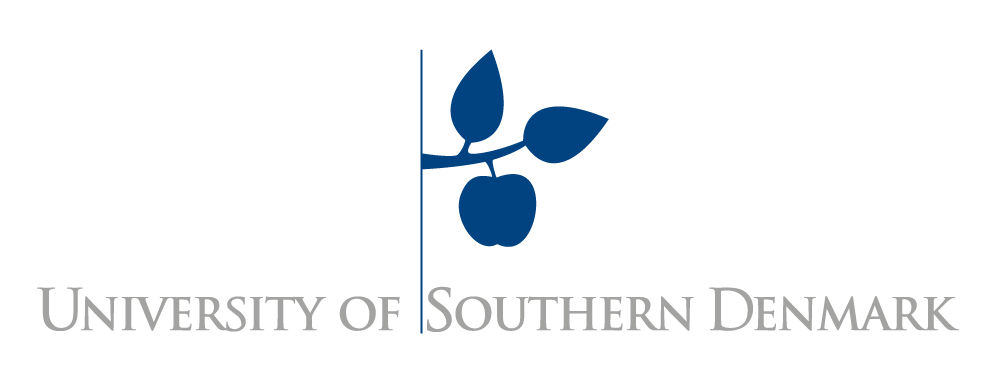 Studie-guideMasteruddannelsen i RehabiliteringSommeruniversitet(med forbehold for ændringer) Masteruddannelsen i Rehabilitering MR 14, Efterårssemester 201517. august 2015 – 21. august 2015Opdateret 23. juni 2015Indholdsfortegnelse over studieguidenDe studerendes forudsætninger
Den studerende skal opfylde betingelserne for at blive optaget på Masteruddannelsen i Rehabilitering. Derudover har den studerende forberedt sig specifikt til sommeruniversitetet ved at gennemgå en række videopodcasts og løst opgaver i relation til disse (se nedenfor). Modulbeskrivelse
Sommeruniversitetet er et 5 dages internatforløb, hvor der via individuel forberedelse, gruppearbejde, opponage (være opponent på andres præsentationer og projektplaner) samt plenumforløb gives redskaber og inspiration til akademisk skrivning og formulering. Arbejdet i grupperne og plenum består i at udarbejde en projektplan som skal forsvares på den sidste dag.MålMålet med sommeruniversitetet er at afprøve formulering af projektspørgsmål, udvælgelse af metoder til at svare på spørgsmålet og udarbejdelse af projektplan (synopsis). Det er desuden formålet at øve sig i akademisk og videnskabelig formuleringsevne samt mundtlig forsvar og opponage.
Læringsudbytte for modulet
Viden
At den studerende har opnået viden og forståelseDen studerende har grundlæggende viden om videnskabelige metoder såsom teoretisk forskning versus empirisk forskning, kvalitative metoder, deskriptive kvantitative metoder, kvantitative metoder på baggrund af en eller flere interventioner og både som mekanisme og klinisk forskningDen studerende har viden til at kunne planlægge en systematisk søgning efter relevant videnskabelig litteraturDen studerende har den nødvendige viden som forudsætning for en fair og kritisk oppositionDen studerende kender forskel på at give tilbagemelding (opposition) på en anden gruppes præsentationsevne, emnets faglige relevans og niveau og anvendelsen af de valgte videnskabelige metoderDen studerende forstår forudsætningerne for et vellykket gruppearbejde
Færdigheder
At den studerende har opnået færdighederDen studerende er i stand til at disponere og formulere en projektplan på et akademisk niveau svarende til kandidatniveauDen studerende kan vælge den adækvate videnskabelige metode og analyseform i forhold til det valgte forskningsspørgsmålDen studerende kan finde og skaffe i fuldtekst den relevante videnskabelige litteraturDen studerende kan planlægge og gennemføre en opposition af en anden gruppes projektplan med fokus på at kunne vise at have overblik over den anden gruppes arbejde (resumé), kunne påpege de gode sider ved projektplanen (ros) og de sider der kunne forbedres (ris) og kunne afveje ros og ris i forhold til de enkelte punkters betydning for det samlede projektDen studerende kan bidrage til at fremme et godt arbejdsklima og et brugbart resultat på basis af et gruppearbejde
KompetencerAt den studerende har opnået kompetencerDen studerende vil kunne formulere en projektplan på en måde, så der er argumentation og dokumentation for forskningsspørgsmålets relevans, så der er sammenhæng mellem problemformuleringen og den valgte videnskabelige metode, så den videnskabelige metode er beskrevet fyldestgørende og der er taget højde for den valgte metodes muligheder og begrænsningerDen studerende vil kunne anvende videnskabelige metoder på en adækvat måde ud fra en given problemstillingDen studerende vil kunne formulere en samlet projektplan, forsvare denne og kunne kritisk bedømme og opponere overfor en anden projektplan
Undervisningsformer & pædagogiske intentioner
Sommeruniversitetet gør brug af følgende læringsaktiviteter:INDEN sommeruniversitetet anvendes asynkrone online læringsaktiviteter i form af videopodcasts og tilhørende quizzes for at opfylde Læringsudbytte a. Viden.UNDER sommeruniversitetet anvendes synkrone onsite læringsaktiviteter i form af forelæsninger for at introducere til indhold og krav for sommeruniversitetsforløbet, i form af opponage-sessioner for at opfylde Læringsudbytte b. Færdigheder (4) og c. Kompetencer (3), og i form af gruppearbejde for at opfylde Læringsudbytte b. Færdigheder (1), (2) og (5).Hovedvægten på sommeruniversitetet ligger således på gruppearbejdet (med vejledning) og de to opponagesessioner.Omfang
Sommeruniversitetet er på 3 ECTS (82,5 timer):Video-podcast og opgaver			18 timerForelæsninger				3 timerGruppearbejde			26 timerOppositions-seancer			11 timerMasterprojektideer			2 timerLæsning af litteratur			22,5 timerLektionsplanLektionsplanForberedelse:Gennemse nedenstående video-podcasts (Ligger på e-learn [Blackboard]), og besvar de tilknyttede refleksionsspørgsmål.Forklaring og forståelseForklaringsorienterede teorierForståelsesorienterede teorierIntroduktion til videnskabelig metodeKvantitativ metodeRandomiserede kliniske undersøgelser (RCT) 1RCT 2RCT 3AktionsforskningFænomenologiMandag d. 17. august 2015: 09.30-10.00		Morgenkaffe og brød10.00-10.30		Introduktion, mål, arbejdsmetoder, vejledning osv.v/ Hans Lund (HL) og Carsten Juhl (CJ)10.30-12.00		Opsamling og diskussion af video podcasts (HL, CJ)12.00-13.00		Frokost13.00-14.00		Krav til den skriftlige del, gruppearbejde og opponage (HL, CJ)14.00-14.30		Gruppefordeling, lokaler og første samling i grupperne (CJ)14.30-18.00		Gruppearbejde (baggrund og problemformulering)	18.00-19.30		Middag19.30-21.00		Gruppearbejde (baggrund og problemformulering)Tirsdag d. 18. august 2015:09.00-12.00		Gruppearbejde (baggrund og problemformulering)12.00 (DEADLINE) 	Baggrund og problemformulering afleveres til opponentgruppe (elektronisk via e-mail, eller USB)12.00-13.00		Frokost13.00-15.00		Forberede opponage af baggrund og problemformuleringOPPONAGE i plenum:15.30-16.00		Gruppe 5 (Opponent: gruppe 2)16.00-16.30		Gruppe 4 (Opponent: gruppe 1)16.30-17.00		Gruppe 3 (Opponent: gruppe 5)17.00-17.30		Gruppe 2 (Opponent: gruppe 4)17.30-18.00		Gruppe 1 (Opponent: gruppe 3)18.00-19.30		Middag19.30-21.00                              Grupperne arbejder med tilbagemeldinger/samler sammenOnsdag d. 19. august 2015:10.00-12.00		Masterprojektideer – runde i plenum12.00-14.00	Studiekoordinator Mette Søberg Kristiansen er til stede i tidsrummet 12-14 for at svare på praktiske og/eller administrative spørgsmål12.00-13.00		Frokost13.00-18.00		Gruppearbejde18.00-19.30		Middag19.30-21.00		GruppearbejdeTorsdag d. 20. august 2015:09.00-12.00		Gruppearbejde12.00 (DEADLINE)	AFLEVERING af projektplanerne12.00-13.00		Frokost13.00-17.00	Gruppearbejde: gennemlæsning af synopser (forberedelse af præsentation og opponage)20.00-?		FestmiddagFredag d. 21. august 2015: Eksamen09.00 -10.00		Gruppe 1 (Opponent: gruppe 2)10.00-11.00   		Gruppe 2 (Opponent: gruppe 3)11.00-12.00 		Gruppe 3 (Opponent: gruppe 4)12.00-13.00 		Frokost13.00-14.00 		Gruppe 4 (Opponent: gruppe 5)14.00-15.00		Gruppe 5 (Opponent: gruppe 1)15.00-15.15		Pause15.15-16.00		Evaluering, afslutningGruppe 1: Cecilia, Annemarie, HeidiGruppe 2: Line, Aswine, Lene, SarahGruppe 3: Kirsten, Charlotte, Louise, KristineGruppe 4: Anette, Claudia, Rikke, IdaGruppe 5: Charlotte S.R., DortePrøveform og bedømmelseSommeruniversitetet er obligatorisk og bestås ved aktiv deltagelse i sommeruniversitets program.Modulet afsluttes med en gruppebaseret skriftlig/mundtlig prøve hvor den studerende vurderes både på det skriftlige projektudkast, opponage og forsvar af projektudkast, der bedømmes internt med bestået/ikke bestået.Evaluering Sommeruniversitetet evalueres dels mundtlig på selve sommeruniversitetet og skriftligt via standard evaluering.TovholdereHans Lund, Jeanette Reffstrup Christensen & Carsten JuhlStudiekoordinator
Mette Søberg Kristiansen 
Tlf.: 65 50 34 17E-mail: msh@sam.sdu.dk Samlet litteraturlisteIB Andersen & P Matzen ”Evidensbaseret Medicin”, Gads Forlag, 2. udgave 2007T Borg ”Livsførelse i hverdagen under rehabilitering. Et socialpsykologisk studie”. Sundhed, Menneske og Kultur. Århus Universitet, 2002.J Higgs & M Jones ”Clinical Reasoning in the Health Professions” Butterworth Heinemann 2000M Lindahl, C Juhl ”Den sundhedsvidenskabelige opgave – vejledning og værktøjer” FADL’S forlag 2007IM Lunde, P Ramhøj ”Humanistisk forskning inden for sundhedsvidenskab”. Akademisk Forlag, 2003H Olsen ”Kvalitative kvaler”, Akademisk Forlag 2002L Rienecker & P Stray Jørgensen “Den gode opgave – håndbog i opgaveskrivning på videregående uddannelser.” Forlaget Samfundslitteratur, 2006S Skov “Hvordan bedømmer man det sproglige i universitetsopgaver?” Dansk Universitetspædagogisk Tidsskrift, 1, 18-25, 2006SJ Taylor R Bogdan ”Introduction to qualitative research methods”, Jon Wiley & Sons 1998JR Thomas, JK Nelson ”Research Methods in physical activity” Human Kinetics, 4th Edition 2001